С 14 июля по 18 июля 2014 года проходил II Межрегиональный детский семинар – отдых на озере Байкал «Кохлеарная имплантация – как современное средство реабилитации детей и взрослых с нарушенным слухом».  Участники семинара: Зонтова О. В. – методист – организатор реабилитации после кохлеарной имплантации СПб ЛОР НИИ и программы «Я слышу мир».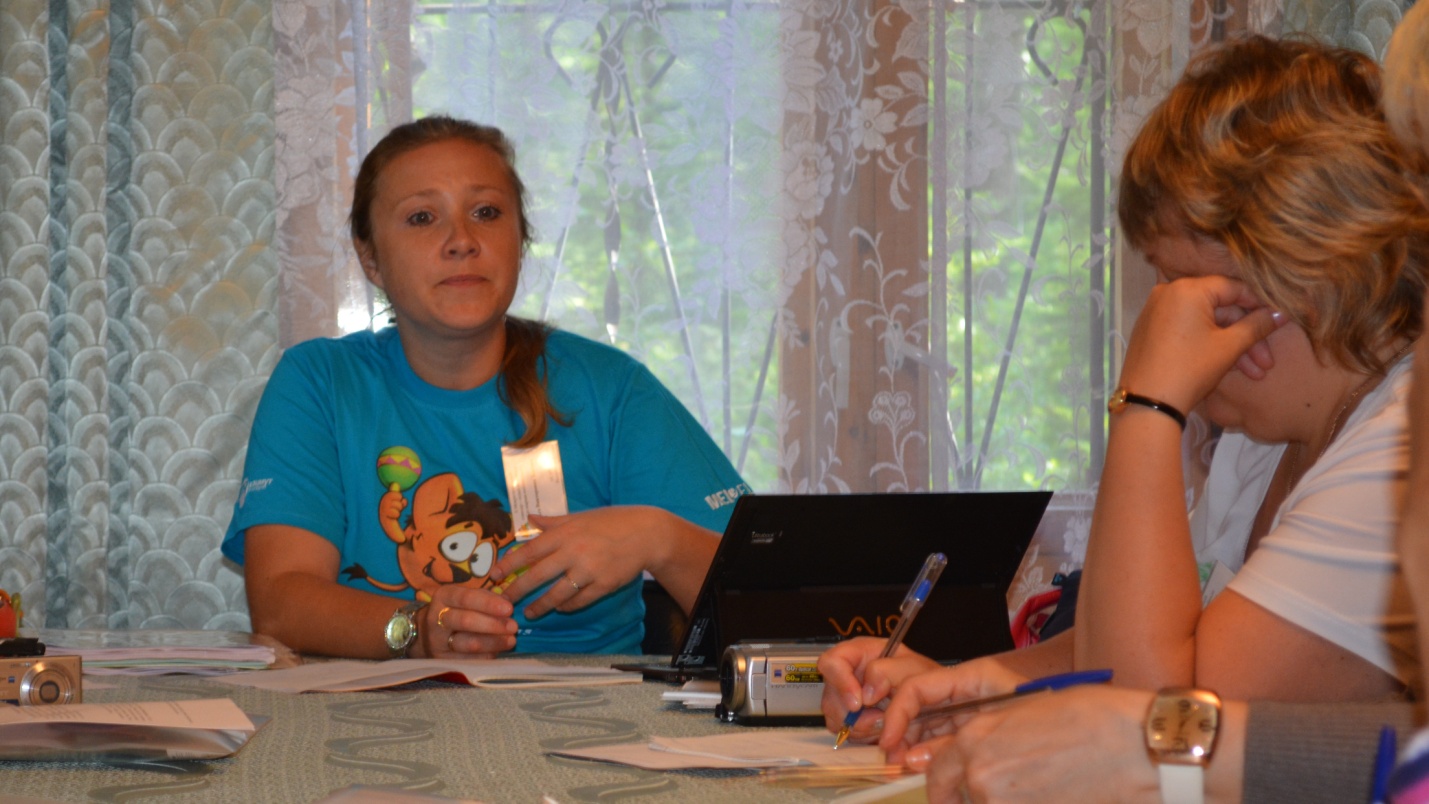 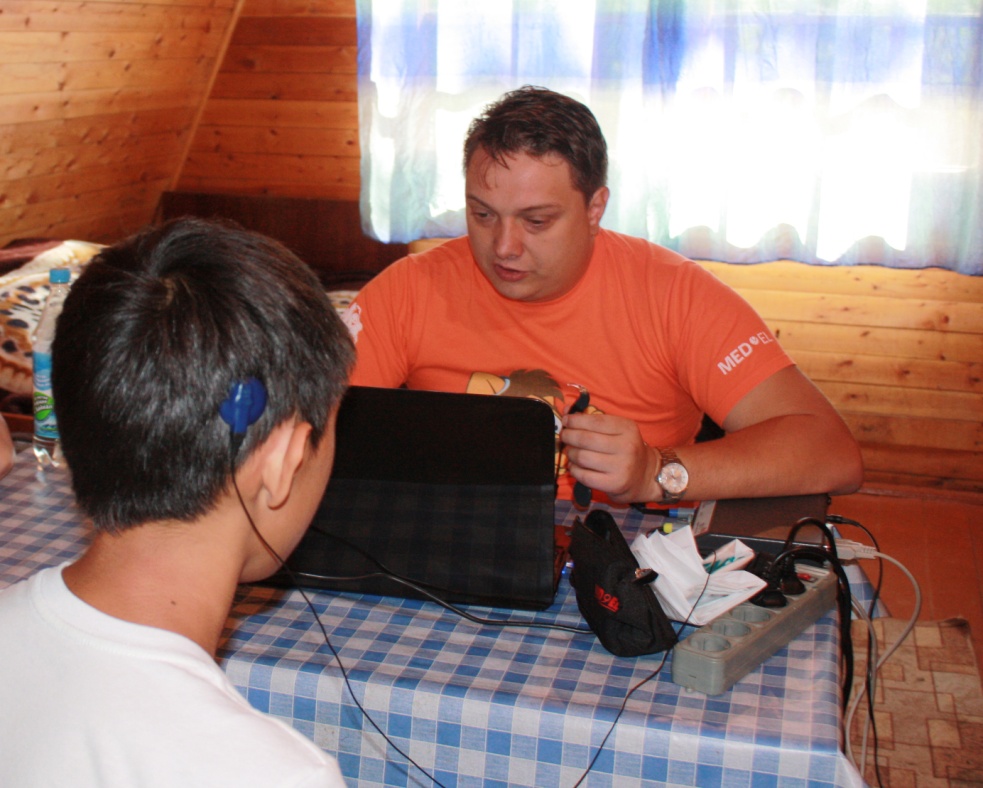 Пашков А. В. – аудиолог, профессор, доктор медицинских наук,г. Москва.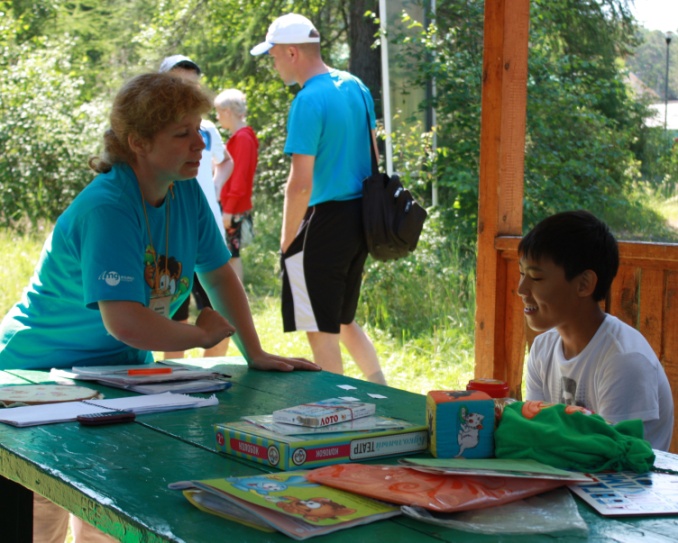 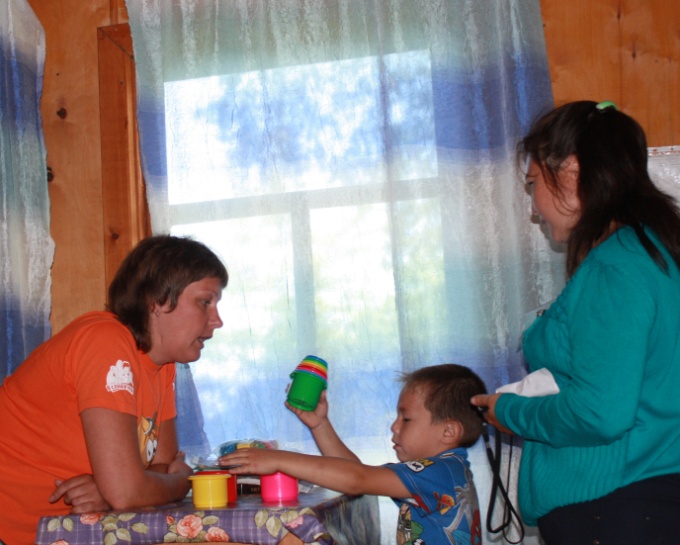 Ковалёва Н. Е., Мельникова Ю. С. – реабилитологи – сурдопедагоги ФГБУ СПб ЛОР НИИ г. Санкт-Петербург.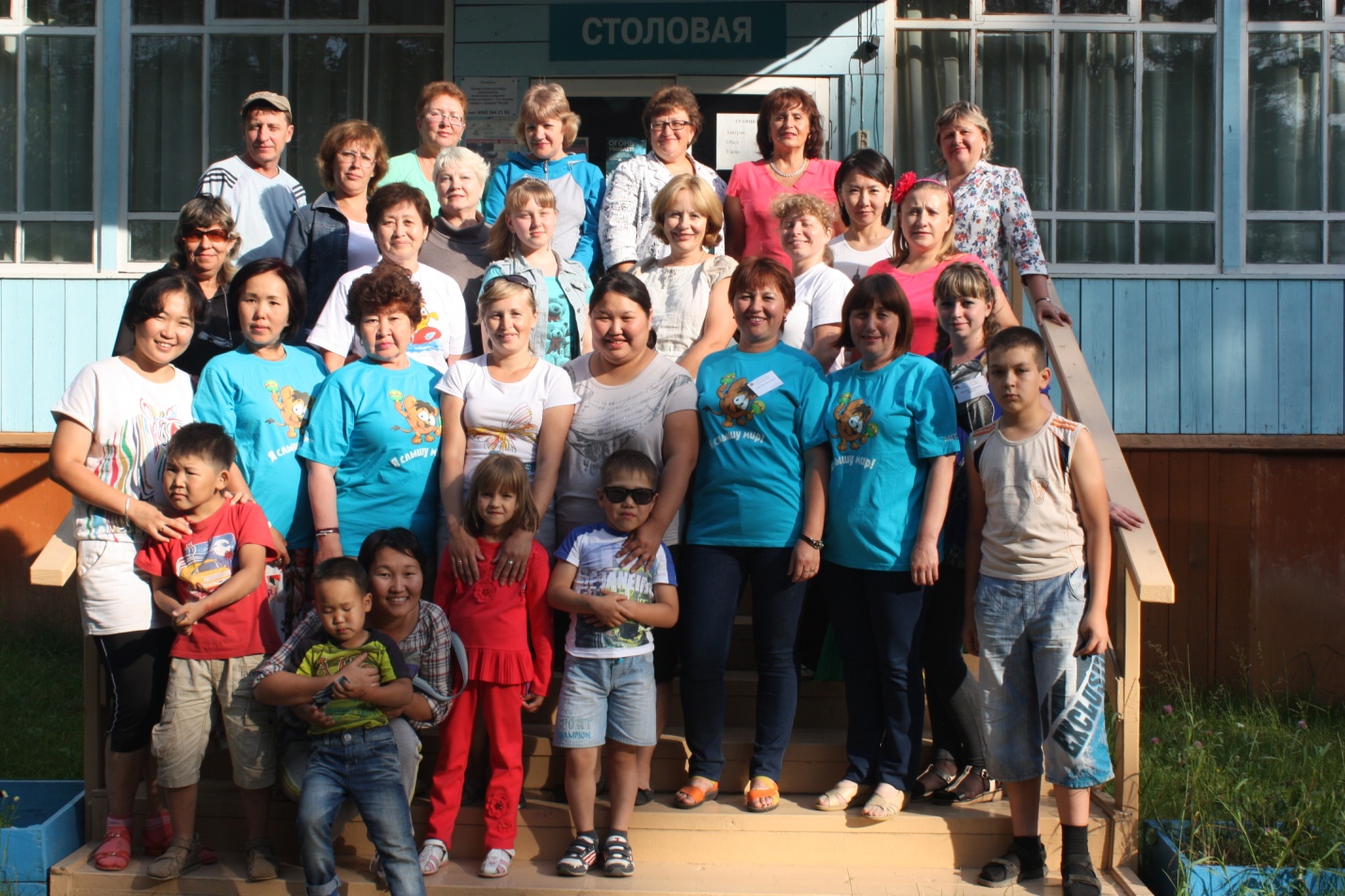 Сурдопедагоги из Иркутска, Нерюнгри, Улан – Удэ, Читы (Гаврилюк А. А., Головина Г. А., Грехунова Л. Б., Золотуева Т. Г).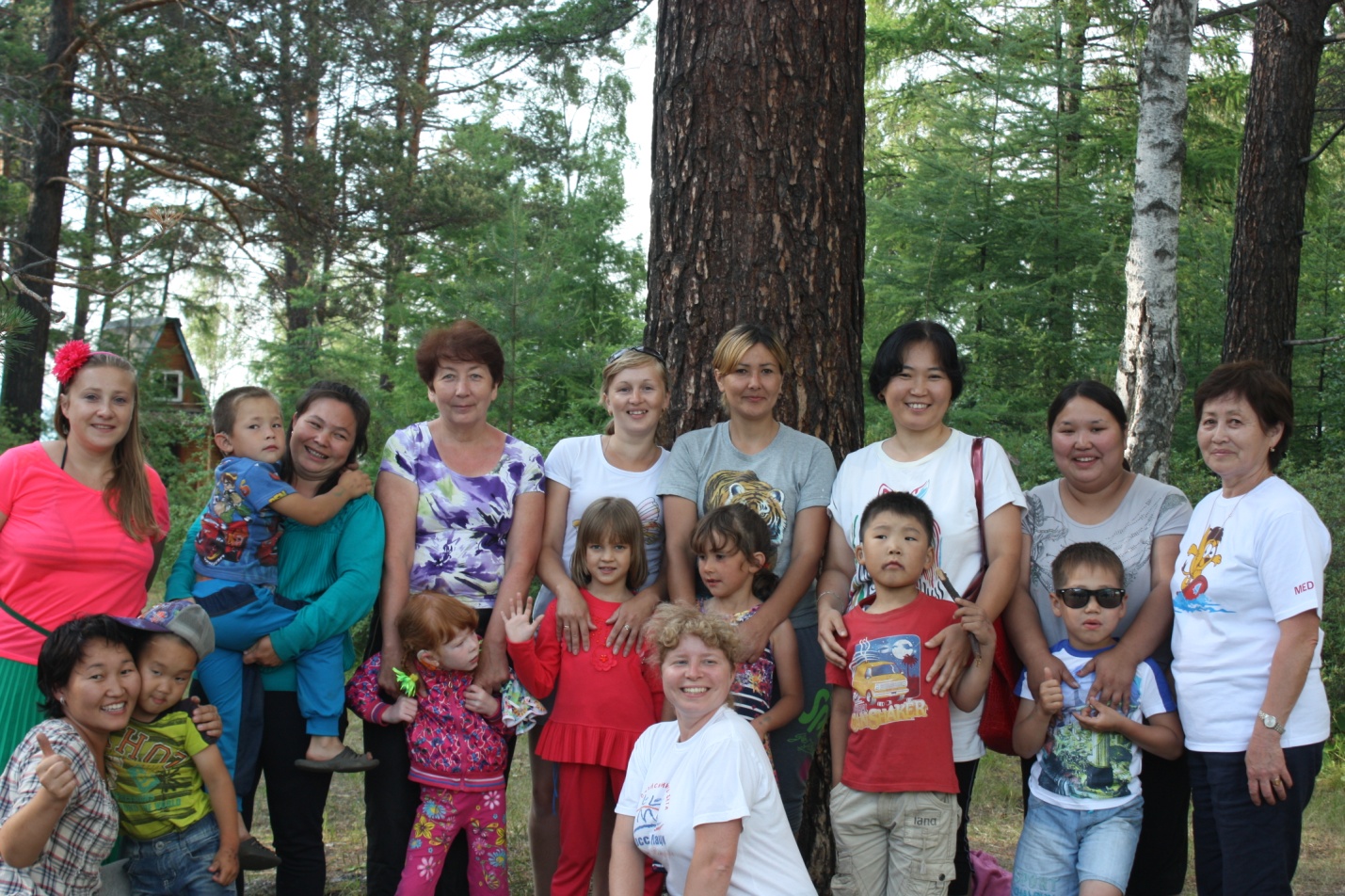 Дети после кохлеарной имплантации  и их родители.На семинаре рассматривались теоретические вопросы  об основах развития устной речи детей после кохлеарной имплантации, о развитии фонематического слуха у детей после кохлеарной имплантации, о сотрудничестве аудиолога и реабилитолога в настройке речевого процессора. 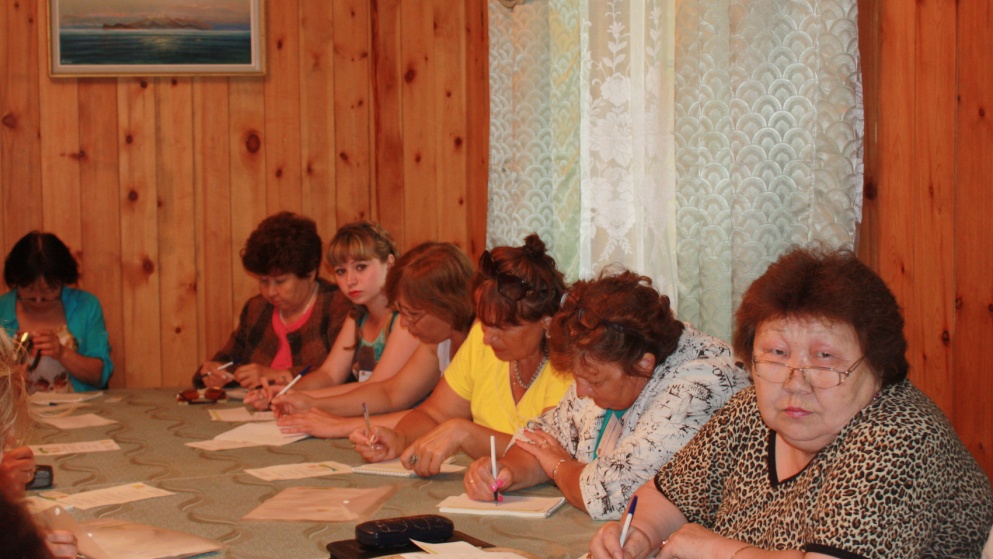 Также были показаны практические занятия по данным вопросам. 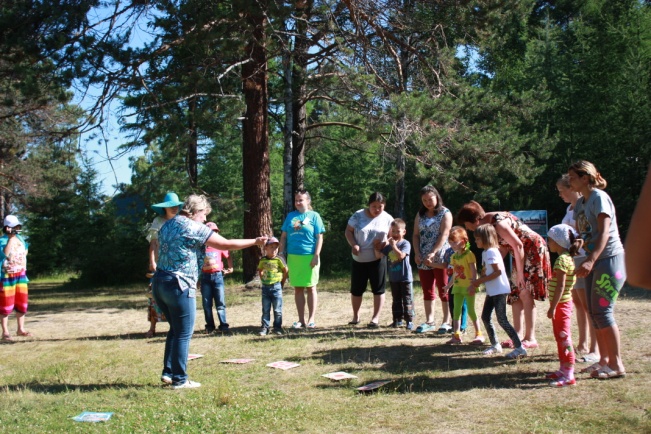 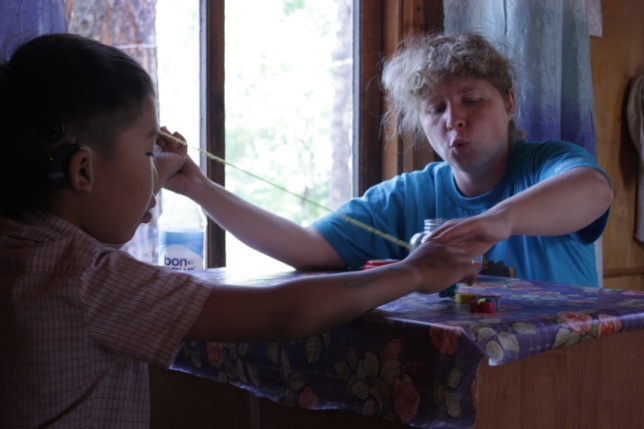 Природа и погода способствовала полноценному отдыху после занятий.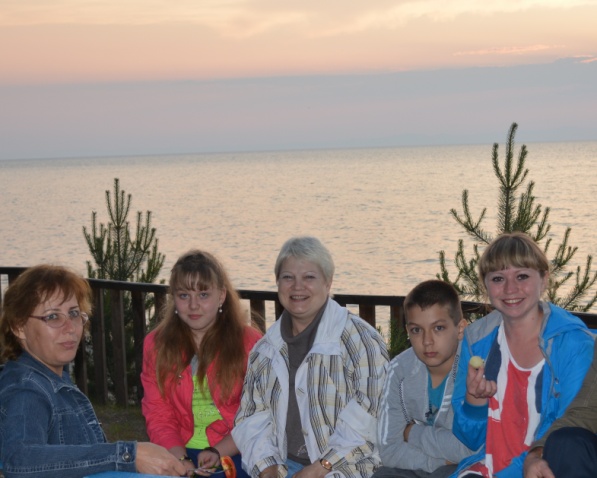 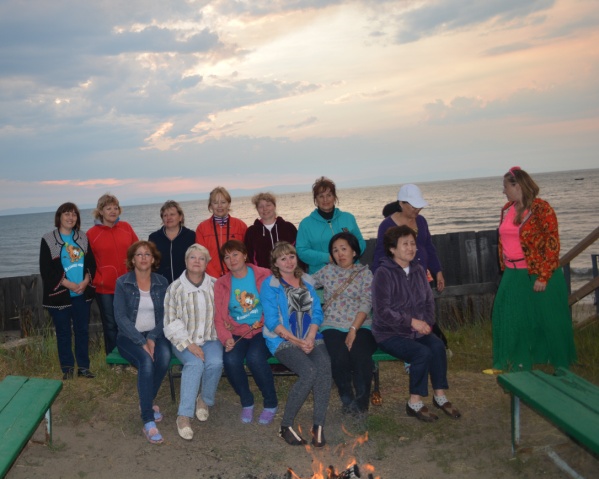 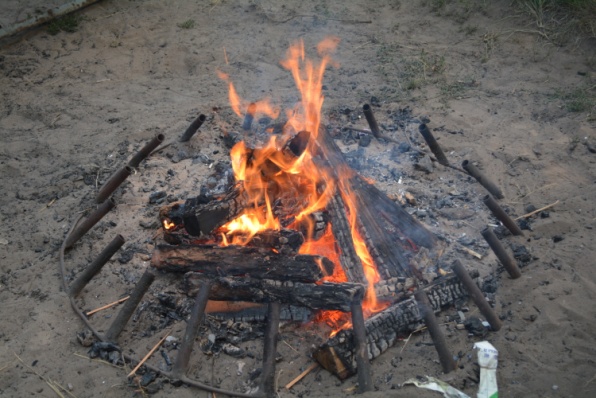 По окончании курсов все участники получили сертификаты.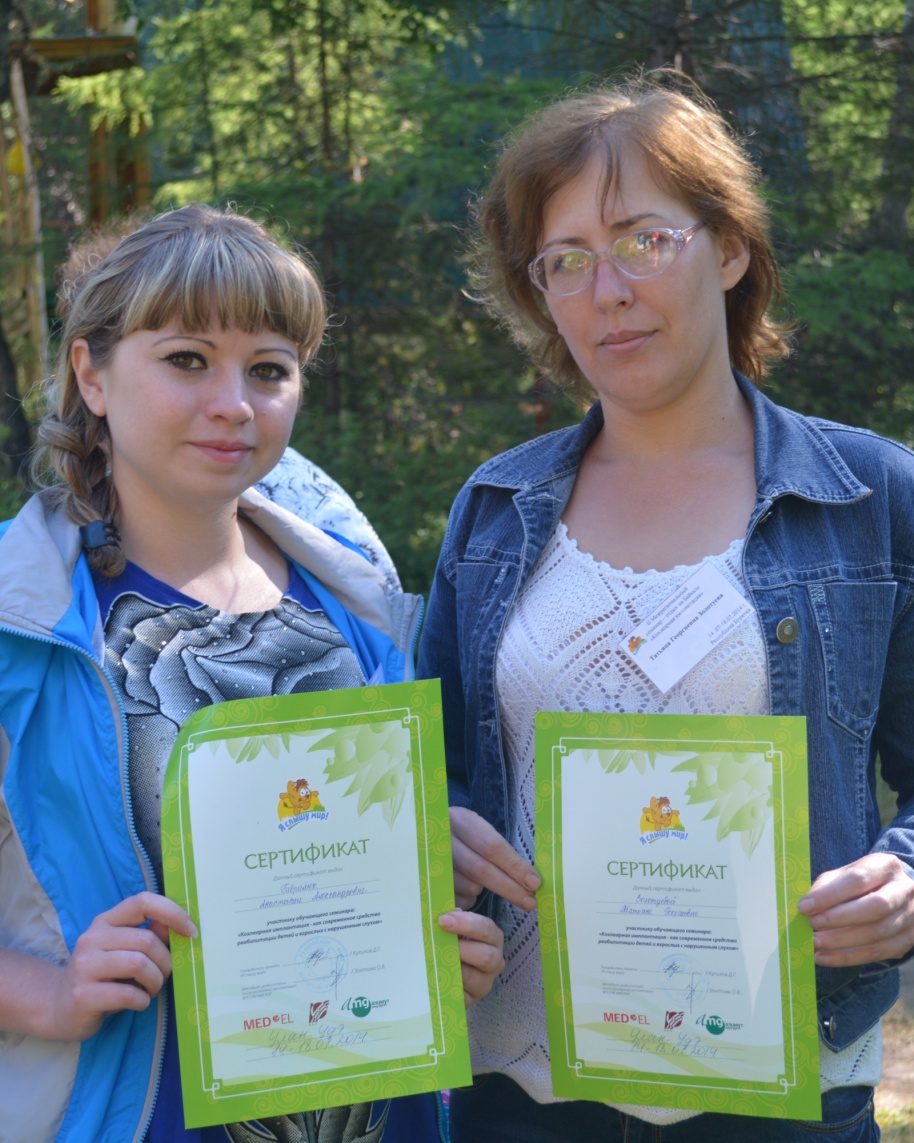 